SLUGGER RIFLED SLUGRemington® introduced the first high-velocity Foster-style lead slug. This higher velocity slug exits the barrel at 1800 fps, 13% faster than standard 1 oz. slugs. The 7/8 oz. Slugger® High Velocity delivers 200 ft-lbs more energy at 50 yards with flatter trajectory on deer than standard 1 oz. slugs. Produced in most popular slug loadings - 2 3/4" and 3" 12-gauge and 2 3/4" 20-gauge with a 1/2 oz. lead slug. 
FEATURES13% faster than standard 1 oz. slugsAvailable in the most popular slug loadsDesigned for the avid deer hunter using smooth bore guns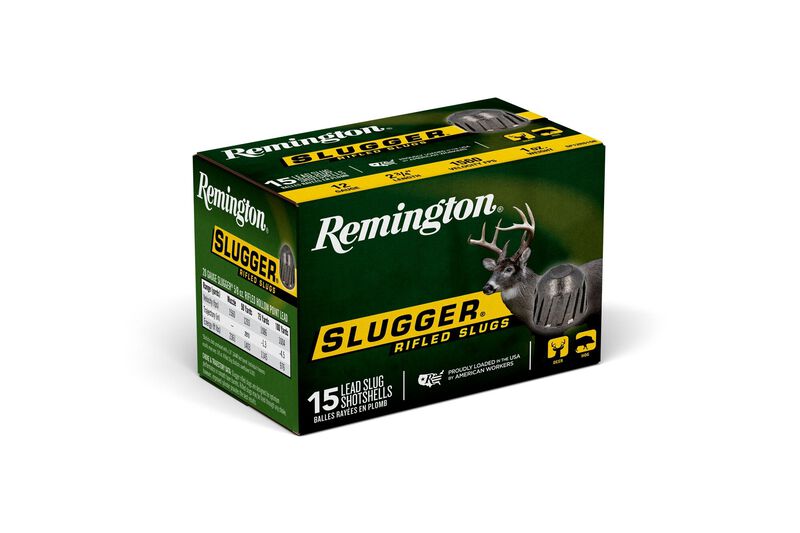 ORDER #DESCRIPTIONUPCMSRP2860012GA 2-3/4IN 7/8OZ HI VELOCITY0-47700-32720-4$8.992688012GA 2-3/4IN 1OZ0-47700-31940-7$26.992029012GA 2-3/4IN 1OZ0-47700-33620-6$9.992688220GA 2-3/4IN 7/8OZ0-47700-31960-5$5.992860412GA 3IN 7/8OZ HI VELOCITY0-47700-32730-3$11.99R2860820GA 2-3/4IN 1/2OZ HI VELOCITY0-47700-32740-2$8.99